KUTNOHORSKÁ MUZEJNÍ NOC 17. 5. 2024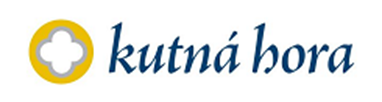 Celonárodní festival otevírá muzea v netradičním čase a s neobvyklým programem.
GASK (Jezuitská kolej), Barborská 51 - 53 | 16:45 – 23:00 hod. Svátek muzeí a galerií oživí jezuitskou kolej programem pro dospělé i děti. Program:16:45 – 17:30 	Komentovaná prohlídka výstavy O TOBĚ / Z nejmladší ženské malby a sochy17:00 – 17:40 	Divadelní představení pro děti 17:45 – 18:15 	Komentovaná prohlídka výstavy Jiřího Straky Mlčení18:00 – 21:00 	Otevřená animační dílna Aeroškoly18:30 – 19:15 	Komentovaná prohlídka výstavy V. K. Nováka Stále v pohybu19:30 – 20:00 	DUNCAN TANČÍ – taneční tvorba studentů Konzervatoře Duncan centre20:15 – 21:15 	Komentovaná prohlídka výstavy DISEGNO INTERNO Eva Švankmajerová / Jan Švankmajer21:30 – 23:00 	Projekce filmu Jana Švankmajera Něco z AlenkyVstup zdarma www.gask.czDačického dům, Komenského nám. 41 | 17:00 – 22:00 hod.  Muzejní noc u pana Mikuláše. Tradiční historická akce je připravena se skupinou historických šermířů Merlet. Můžete se těšit na šermířský workshop pro děti i dospělé a bezpečný hazard v podobě středověkého skořápkáře. Zažijte Dačického dům se sklenkou vína v době renesance! RENESANČNÍ DUELY budou v časech 18:30, 20:00, 21:00 hod.
Vstup: 50 Kč / děti zdarma  www.dacickehodum.czGalerie Felixe Jeneweina města Kutné Hory, Palackého náměstí 377 – Sankturinovský dům | 15:30 – 22:00 hod.Využijte jedinečné příležitosti a přijďte si prohlédnout nově opravený Sankturinovský dům. Stálá Expozice alchymie a renesančních věd vás přenese do pozdního středověku. Navštívíte sklepení, všechna patra věže a zhlédnete i 12 min. dlouhý film promítaný na 3D model města. Znalce a milovníky moderního umění čeká v 1. a 2. patře galerie výstava Morfeovy sítě malíře Václava Rodka. Na nádvoří Sankturinovského domu hrajeme loutková divadla pro děti i dospělé. V podvečer vystoupí hudební kapely, pozdní večer završí ohňová show. Vstup: 1 Kč Program:15:30 – 16:40	Kluci z pohádek aneb O Smolíčkovi Pacholíčkovi a O Budulínkovi Dvě známé české pohádky hrané v malém "rodinném" divadélku řezbovanými marionetami na drátě.Pro publikum 3+, délka představení 40 min. 17:00 – 17:45	Eliščiny pohádky; Divadlo Já to jsemPohádka o princezně, princi, skřítcích, draku a neopodstatněném strachu. Sovy nejsou tím, čím se zdají být. Ne všechno, co se třpytí, je zlato. Ne každý pes, co štěká, kouše. Divadelní scéna vytvořená ze staré školní lavice a starých strojů, pomocí kterých lze vytvářet zvuky meluzíny, deště. Ručně řezané loutky, každá z jiného druhu dřeva. Jedním z cílů této pohádky je učit děti a možná i nás dospělé vnímat, poslouchat, cítit a dívat se na okolí nejen očima.Pro publikum: 3+, délka představení 45 min. 18:00 – 19:30 She Left (britský folk)Parta raggle-taggle hudebních přátel, kteří hrají směs vřelých a emotivních lidových písní. Nejen originálních, ale i původních irských, britských či severoamerických. V jejich repertoáru naleznete i populární coververze. Martin Swingler – kytara a zpěv, Rudolf Kubíček – kytara, Vojtěch Samohel – baskytara, Michael Ranc – bicí20:00 – 21:30 FruFru (pop-rock)Hudební skupina Fru Fru je nezaměnitelná hudební formace, která je od roku 2000 stálým pojmem na české hudební scéně. Václav Bartoš – zpěv a steeldrumy, Vladimír – kytara a zpěv, Michal Nejtek – klávesy a zpěv, Jakub Vejnar – basa, Víťa Patočka - bicí21:30 – 21:45 ohňová show Tortus de Igniswww.gfj.cz Knihtiskárna (Muzeum Kutná Hora o.p.s.), Barborská 30 | 17:00 – 22:00 hod. Prohlídky každou celou půlhodinu. Bude spuštěn stoj Intertype na odlévání olověné řádkové sazby. Můžete se podívat do středověkého  sklepa s „bílými pavouky”. Tisk pohlednice Kutné Hory na třech historických strojích třemi technologiemi 50 Kč, prohlídka muzea a sklepa 95 Kč. Senioři a děti do 15 let vstupné 60 Kč.www.knihtiskarna.czMuzeum čokolády & čokoládovna Kutná Hora, Komenského nám. 72 | 17:30 – 00:30 hod. Po celý večer kostýmované prohlídky expozice s panem továrníkem za rytmu swingu laděné do první republiky. Ve 20:00 a 23:00 degustace čokolády Lidka s povídáním o její výrobě před 100 lety a dnes. Speciální čoko drinky po celý večer. Vstupné dobrovolné. www.chocomuseum.czMuseum of bricks, Zámecká 52 | 17:00 – 21:30 hod.
Otevřeno muzeum i bistro s občerstvením. Vstup: sleva 50% www.museumofbricks.cz Muzeum kutnohorských pověstí duchů a strašidel (Vlašský dvůr) Havlíčkovo nám. 552 | 18:00 – 23:00 hod.Kdo zprvu nepronikne do počátků vzniku slavného města a jeho legend, jakoby na Horách Kutných nebyl...Vstup: 50 Kč www.muzeumb.cz
Kostel sv. Jana Nepomuckého, Lierova 146 | 19:00 – 21:00 hod.
Wolf Lost In the Poem - básnířky vlčího srdce - sólový projekt Jana Žambocha (Žamboši)
Z šáší vnitřních pustých lesů občas vykoukne vlčí čumák, aby si čuchl ke sbírkám poezie básnířek a poté bloumal dny a noci ztracen, přemýšleje, jak těm ženám složit hold. Nenachází klid, dokud drápy nevyryje, dokud hrdlem nevyvyje do mlhy zprávu o setkání s těmi nádhernostmi, šílenostmi, hrůzami a krásami, které do svých poezijních světů zaklely… Při live koncertech se pak pomocí těch písní dere temnotou ke světlu…
www.kutnahora.czVlašský dvůr, Havlíčkovo nám. 552 | 19:00 – 22:00 hod. Prohlídky královské mincovny za zvýhodněný vstup 30 Kč. Během prohlídky uvidíte historii jedinečné mincovny českého království, potkáte průvodce v kostýmu, kteří budou připraveni odpovídat na vaše dotazy, a s panem pregéřem zažijete ražbu pražských grošů. Ve spodním patře naší kaple uvidíte právě probíhající výstavu v rámci doznívání festivalu Dva písaři Fest spolu s melodiemi napříč staletími v podání Jana Venase ml., zpěváka, skladatele, multiinstrumentalisty, který absolvoval turné s legendárním Ritchiem Blackmorem z kapely Deep Ourple a Blackmore´s night. www.pskh.czČeské muzeum stříbra – Hrádek, Barborská 28 a Kamenný dům, Václavské nám. 183 |  19:00 – 23:00 hod.Zažijte muzeum v jiném světle – strašidelný Kamenný dům, husitské divadlo s šermem i pochodněmi či egyptské líčení na Hrádku. Při prohlídkách vám rádi odpovíme na všechny zvídavé dotazy, program si užijí děti i dospělí. Vyjde nové číslo Věstníku z Hrádku (č. 10).www.cms-kh.czInformační centrum Města Kutná HoraPalackého nám. 377, 284 01 Kutná Horatel.: +420 327 512 378, +420 731 801 004  e-mail: infocentrum@kutnahora.cz, www.kutnahora.cz